Annual meeting of the presidents and secretaries-general 
of the Economic and Social Councils of the EU and the EESC 9 September 2020 (videoconference)The challenges of contemporary participatory democracy in a Europe that is rebuilding itself: an initial contribution from the Economic and Social Councils and similar institutions 
to the Conference on the Future of EuropeProgramme (04/09/2020)Interpretation: 	2/2	from FR/EN into FR/EN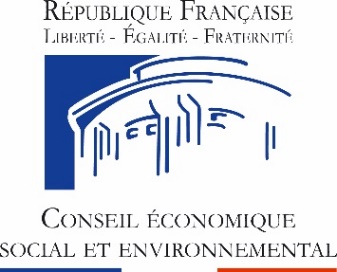 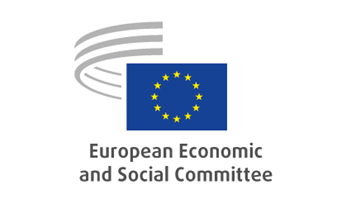 Wednesday, 9 September 2020Wednesday, 9 September 20202.00 – 3.00pmConnection tests – access to the INTERACTIO platform3.00 – 4.30pmWelcome adress: Patrick Bernasconi, president of the Economic, Social and Environmental Council and Luca Jahier, president of the European Economic and Social CommitteePanel discussion: « The contribution of the ESCs to the Member States' recovery plans»Moderated by Carole Couvert, vice-president of the Economic, Social and Environmental CouncilIntervention by Karl-Heinz Lambertz, member of the European Committee of the Regions and Brikena Xhomaqi, co-chair of the EESC-Liaison Group4.30-4.45pmAdoption of a joint document4.45 – 5.00pmTechnical break5.00 – 6.30pmFormal sitting: «The Conference on the Future of Europe and the role of ESCs»Opening address: Luca Jahier, president of the European Economic and Social Committee Dubravka Šuica, vice-president of the European Commission (video-message)Klára Dobrev, vice-president of the European ParliamentClément Beaune, secretary of State for European Affairs, government of the French RepublicEnrico Letta, dean of the Paris School of International Affairs at Sciences Po (Paris)Closing address: Patrick Bernasconi, president of the Economic, Social and Environmental Council